Об утверждении схемы одномандатныхизбирательных округов по выборам депутатов Собрания депутатов Чукальского сельскогопоселения Шемуршинского района Чувашской Республики сроком на десять лет (2020-2030 г.г.)      В соответствии со статьей 18 Федерального закона «Об основных гарантиях избирательных прав и права на участие в референдуме граждан Российской Федерации», статьей 8 Закона Чувашской Республики «О выборах в органы местного самоуправления в Чувашской Республике» Собрание депутатов Чукальского сельского поселения  Шемуршинского района Чувашской Республики   р е ш и л о:Утвердить прилагаемую Схему одномандатных избирательных округов по выборам депутатов Собрания депутатов Чукальского сельского поселения Шемуршинского района Чувашской Республики сроком на десять лет (2020-2030 г.г.), включая её графическое изображение.Председатель Собрания депутатов                                                                        Е.Н.МалееваГлава  Чукальского сельского поселенияШемуршинского района   Чувашской Республики                                                         Г.П.Чугунов                                                                                                                   Утверждено собранием депутатов Чукальскогосельского поселения Шемуршинского района Чувашской Республикиот  «25» февраля 2020  годаСхемаодномандатных избирательных округов по выборам депутатов Собрания депутатовЧукальского сельского поселения Шемуршинского района Чувашской Республики сроком на десять лет (2020-2030 г.г.)ЧЁВАШ РЕСПУБЛИКИ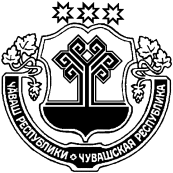 ШЁМЁРШЁ РАЙОН,ЧУВАШСКАЯ РЕСПУБЛИКА ШЕМУРШИНСКИЙ РАЙОН ЧУКАЛЯЛ ПОСЕЛЕНИЙ,Н ДЕПУТАТСЕН ПУХЁВ, ЙЫШЁНУ«25»  нарас  2020 =.   №3     ЧУКАЛ ял.СОБРАНИЕ ДЕПУТАТОВ ЧУКАЛЬСКОГОСЕЛЬСКОГО  ПОСЕЛЕНИЯ                 РЕШЕНИЕ          «25»    февраля   2020  №3      деревня Русские Чукалы№округаНаименование округаМесто нахождения окружной избирательнойкомиссииГраницы округа: территории входящие в его составКоличествоизбирателей1.Яблоновскийд. Яблоновка, здание социально-культурного центрад.Яблоновка: ул.Центральная; ул.Пролетарская; ул.Школьная; ул.Кооперативная 762.Новочукальскийд. Русские Чукалы, здание Чукальского сельского дома культурыд.Новые Чукалы: ул.Ленина, дома №№82-126(четные), с 79-107 (нечетные); ул.Мельничная; пер.Кувайский;733.Мирныйд. Русские Чукалы, здание Чукальского сельского дома культурыд.Новые Чукалы: ул.Мира; ул.Пионерская; ул.Набережная; ул.Горная;ул.Советская;844.Первомайскийд. Русские Чукалы, здание Чукальского сельского дома культурыд.Новые Чукалы: ул.Маяковского; ул. Чапаева; ул.Первомайская; ул.Ленина, дома №№50-80(четные), с №№47-77 (нечетные)705.Ленинскийд. Русские Чукалы, здание Чукальского сельского дома культурыд.Новые Чукалы:   ул.Ленина, дома №№1-46,48; ул.Новая826.Русскочукальскийд. Русские Чукалы, здание Чукальского сельского дома культурыд.Русские Чукалы: ул.Ленина; пер.Мельничный797.Октябрьскийд. Русские Чукалы, здание Чукальского сельского дома культурыд.Русские Чукалы: ул.Октябрьская; ул.Партизанская; ул.Комсомольская78Итого избирателей:Итого избирателей:Итого избирателей:Итого избирателей:542